  Case Background	On February 20, 2017, Peoples Gas System (Peoples or the company) filed a petition seeking approval of modifications to its Natural Gas Vehicle Service (NGVS) tariffs. Specifically, Peoples proposed modifications to its current NGVS-2 rate schedule and proposed new rate schedule NGVS-3. Rates and charges for NGVS customers are not changing. The proposed tariff changes are designed to provide more clarity regarding optional services offered by Peoples to customers buying natural gas for compression and delivery into compressed natural gas (CNG) vehicles.  In Order No. 25626, the Commission approved Peoples’ original program for the use of CNG in motor vehicles. The program was designed to assist fleet operators and filling station operators in obtaining compressor units to encourage the development of a CNG infrastructure. In 2013, the Commission approved Peoples’ currently available NGVS-2 tariff, which provides three options for Peoples to install and maintain private or public fueling stations for CNG customers. Section 334.044(33)(a)4., Florida Statutes (F.S.), encourages the increased use of natural gas to reduce transportation costs for businesses and residents within the state. Peoples waived the 60-day file and suspend provision of Section 366.06(3), F.S. The Commission has jurisdiction over this matter pursuant to Section 366.04, F.S.Discussion of IssuesIssue 1:	  Should the Commission approve Peoples’ petition to modify the NGVS-2 rate schedule and approve the new NGVS-3 rate schedule?Recommendation:  Yes. The Commission should approve Peoples’ petition to modify the NGVS-2 rate schedule and approve the new NGVS-3 rate schedule effective May 4, 2017. (Guffey)Staff Analysis:  The NGVS-2 rate schedule applies to customers wishing to buy gas for the purpose of compression and delivery into CNG vehicles. The NGVS-2 rate schedule was designed to provide customers with three options with respect to the facilities and equipment required for the compression and dispensing of CNG while allowing Peoples to recover its cost to provide these options. Peoples explained that based on three years of experience with the NGVS-2 rate schedule, Peoples has determined that the three options can be confusing to customers and the company. Therefore, Peoples filed the instant petition to keep Option 1 as the only service provided under the NGVS-2 rate schedule, eliminate Option 2, and offer Option 3 under the new rate schedule NGVS-3. Peoples currently has no customers taking service under Options 2 and 3. The current NGVS-2 rate schedule is included as Attachment A to the recommendation. The proposed modified NGVS-2 and proposed new NGVS-3 rate schedules are included as Attachment B. The three existing options contained in the NGVS-2 rate schedule and Peoples’ proposed modifications with respect to each option are discussed below. Under Option 1, Company-provided Facilities on Customer’s Premises, Peoples incurs the capital cost to construct the CNG station and the ongoing costs associated with the maintenance of the CNG station. Customers are billed under the otherwise applicable residential or commercial rate schedules based on annual consumption. In addition, customers are assessed a monthly facilities charge to allow Peoples to recover the cost associated with the facilities provided. The company currently has three customers: the City of Orlando’s Solid Waste Division, NoPetro in Orlando serving CNG buses, and St. Johns County serving their CNG fleet. These customers have CNG fueling facilities on their premises, such as at a public works parking lot or fleet vehicles yard. This option would remain available to customers and will be the only service covered under the NGVS-2 rate schedule.Under Option 2, Limited Access Facilities Located on Company Premises, one or more customers can contract with the company to provide and maintain, on company premises, an NGV compression and fueling station. Similar to Option 1, customers pay a monthly facilities charge. Peoples explained that this tariff option, as written, would have been difficult to administer as facilities cost would vary based on the number of customers taking this option. The company stated that it does not anticipate future customers taking service under this limited service option on company premises as there are more fueling stations that are open to the public now; therefore, Peoples is proposing to eliminate NGVS-2 rate schedule’s Option 2.Current Option 3, Publicly Accessible Facilities Located on Company Premises, contained in the NGVS-2 tariff is designed for Peoples to operate a publicly accessible facility located on its premises. Customers under this option are not billed the otherwise applicable rate. Customers instead pay $0.50 per therm for distribution and dispensing, in addition to the cost of gas. The $0.50 per therm fee was developed to recover the estimated cost of providing the CNG to a vehicle in a public station.Peoples is proposing to move Option 3 to a new rate schedule NGVS-3. Although, currently, there are no customers taking service under Option 3, it is proposed as a placeholder to be used when the opportunity arises for Peoples to build publicly accessible CNG fueling stations.Conclusion Peoples’ proposed NGVS programs and tariffs are reasonable and will allow Peoples to recover its cost of providing CNG service. Staff recommends that the Commission approve Peoples’ petition to modify the NGVS-2 rate schedule and approve the new NGVS-3 rate schedule effective May 4, 2017.Issue 2:	  Should this docket be closed?Recommendation:  If Issue 1 is approved the tariffs should become effective on May 4, 2017. If a protest is filed within 21 days of the issuance of the order, the tariffs should remain in effect, with any revenues held subject to refund, pending resolution of the protest. If no timely protest is filed, this docket should be closed upon the issuance of a consummating order. (Janjic)Staff Analysis:  If Issue 1 is approved the tariffs should become effective on May 4, 2017. If a protest is filed within 21 days of the issuance of the order, the tariffs should remain in effect, with any revenues held subject to refund, pending resolution of the protest. If no timely protest is filed, this docket should be closed upon the issuance of a consummating order.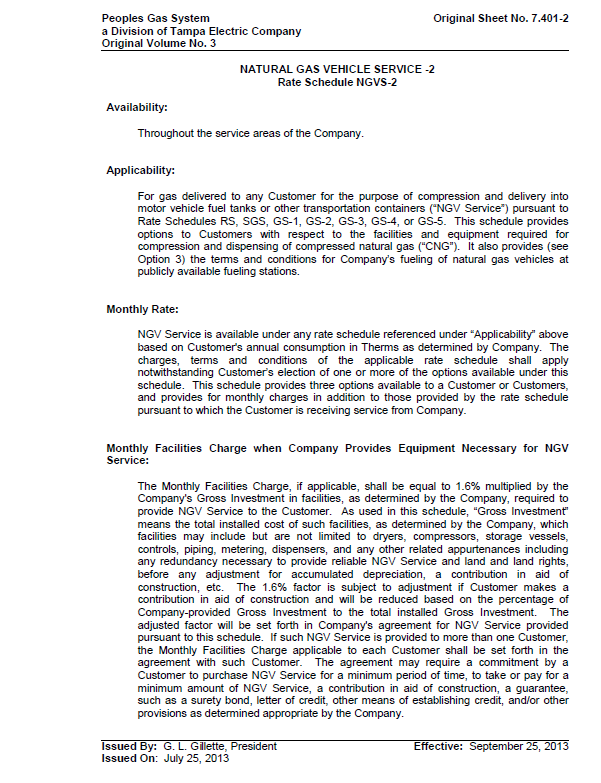 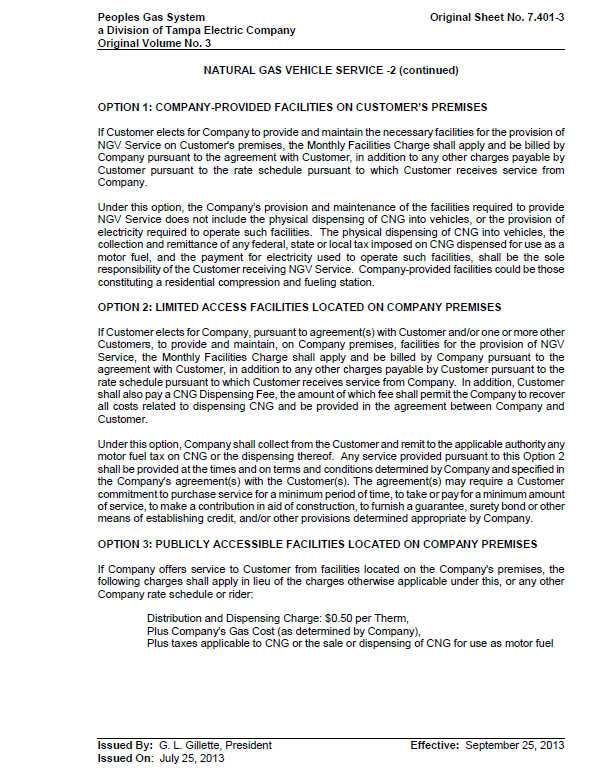 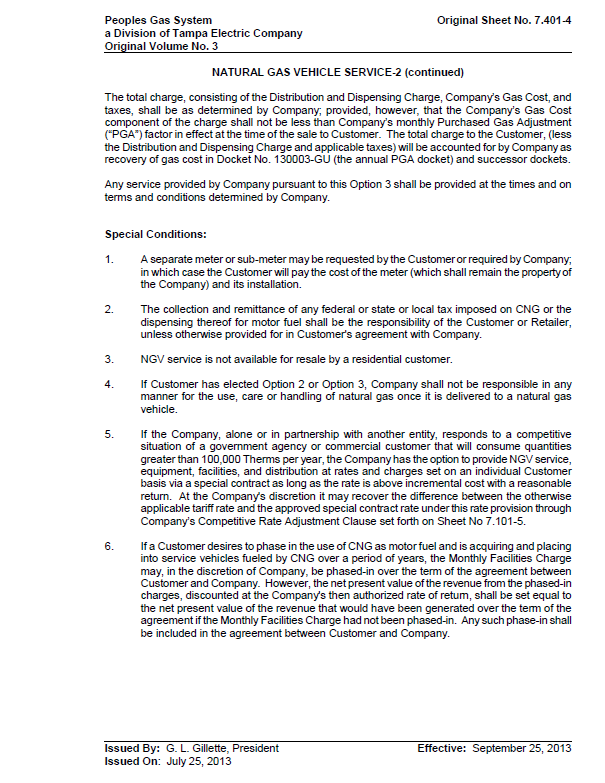 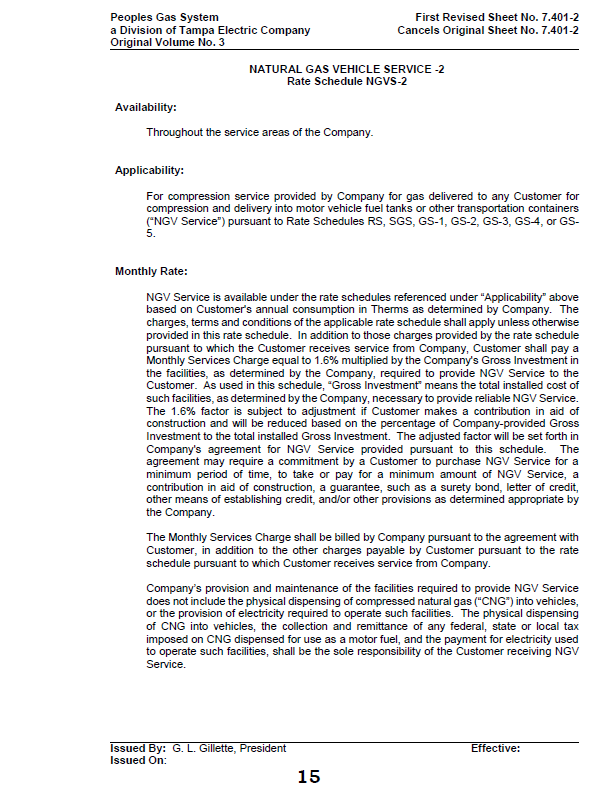 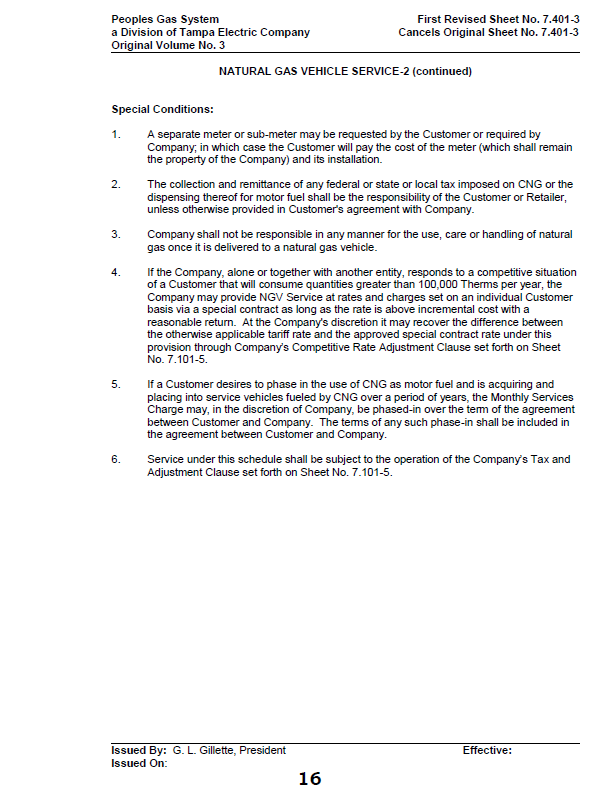 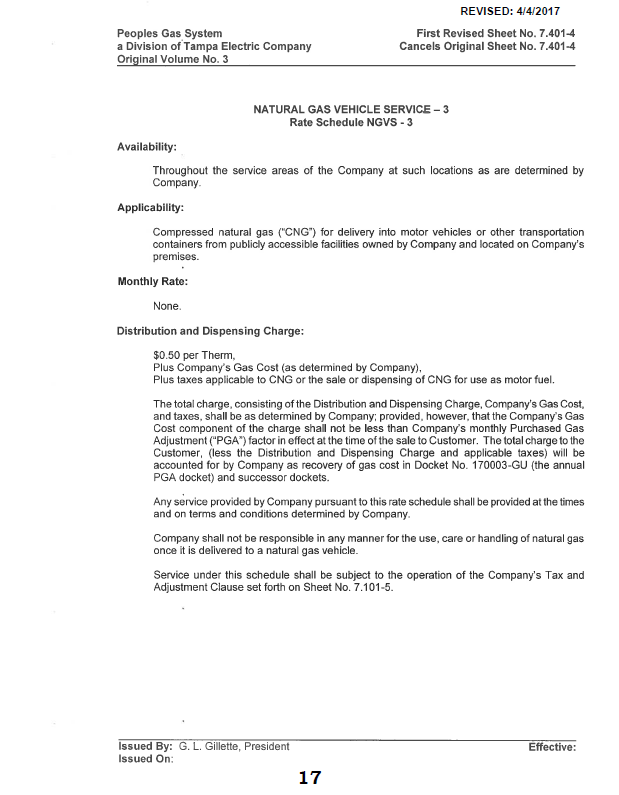 State of Florida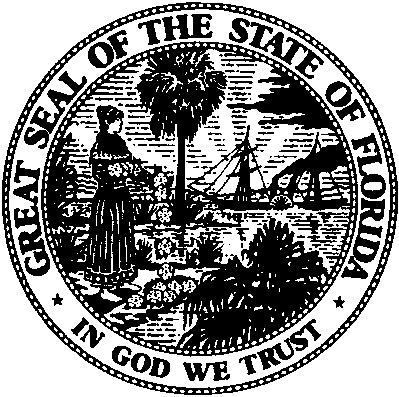 State of FloridaPublic Service CommissionCapital Circle Office Center ● 2540 Shumard Oak Boulevard
Tallahassee, Florida 32399-0850-M-E-M-O-R-A-N-D-U-M-Public Service CommissionCapital Circle Office Center ● 2540 Shumard Oak Boulevard
Tallahassee, Florida 32399-0850-M-E-M-O-R-A-N-D-U-M-DATE:April 21, 2017April 21, 2017April 21, 2017TO:Office of Commission Clerk (Stauffer)Office of Commission Clerk (Stauffer)Office of Commission Clerk (Stauffer)FROM:Division of Economics (Guffey)Office of the General Counsel (Janjic)Division of Economics (Guffey)Office of the General Counsel (Janjic)Division of Economics (Guffey)Office of the General Counsel (Janjic)RE:Docket No. 170038-GU – Request for approval of tariff modifications related to natural gas vehicles and fueling facilities by Peoples Gas System.Docket No. 170038-GU – Request for approval of tariff modifications related to natural gas vehicles and fueling facilities by Peoples Gas System.Docket No. 170038-GU – Request for approval of tariff modifications related to natural gas vehicles and fueling facilities by Peoples Gas System.AGENDA:05/04/17 – Regular Agenda – Tariff Filing – Interested Persons May Participate05/04/17 – Regular Agenda – Tariff Filing – Interested Persons May Participate05/04/17 – Regular Agenda – Tariff Filing – Interested Persons May ParticipateCOMMISSIONERS ASSIGNED:COMMISSIONERS ASSIGNED:COMMISSIONERS ASSIGNED:All CommissionersPREHEARING OFFICER:PREHEARING OFFICER:PREHEARING OFFICER:AdministrativeCRITICAL DATES:CRITICAL DATES:CRITICAL DATES:10/20/17 (8-Month Effective Date) SPECIAL INSTRUCTIONS:SPECIAL INSTRUCTIONS:SPECIAL INSTRUCTIONS:None